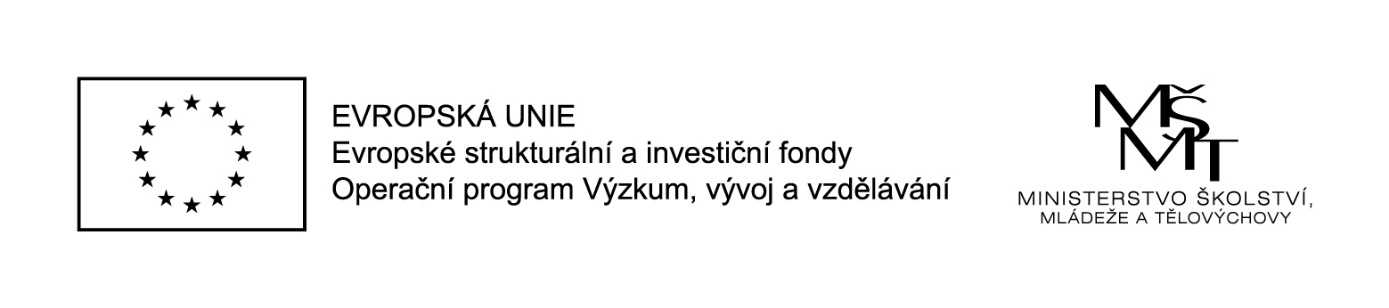 Společně a tvořivě pro životreg. č. P CZ.02. 3. 68/0. 0/0. 0/16 – 023/0005087Zpráva o činnosti projektu – červen  2018pokračujeme v individuální práci s žáky s potřebou podpůrných opatření (podpora speciálního pedagoga a školního psychologa)pokračujeme v  aktivitě doučování žáků ohrožených školním neúspěchem (ukončili jsme 2. běh)poptávali jsme  další školitele pro aktivitu  tematická setkávání s rodiči žákůrealizovali  jsme 4. setkání  rodičů  žáků s PaedDr. Skácelík na téma Prevence úrazů dětí o prázdnináchmapovali   jsme vhodné pomůcky pro individuální práci s žáky s potřebou podpůrných opatřenív rámci publicity projektu jsme informovali na webových stránkách o aktuální činnosti projektu